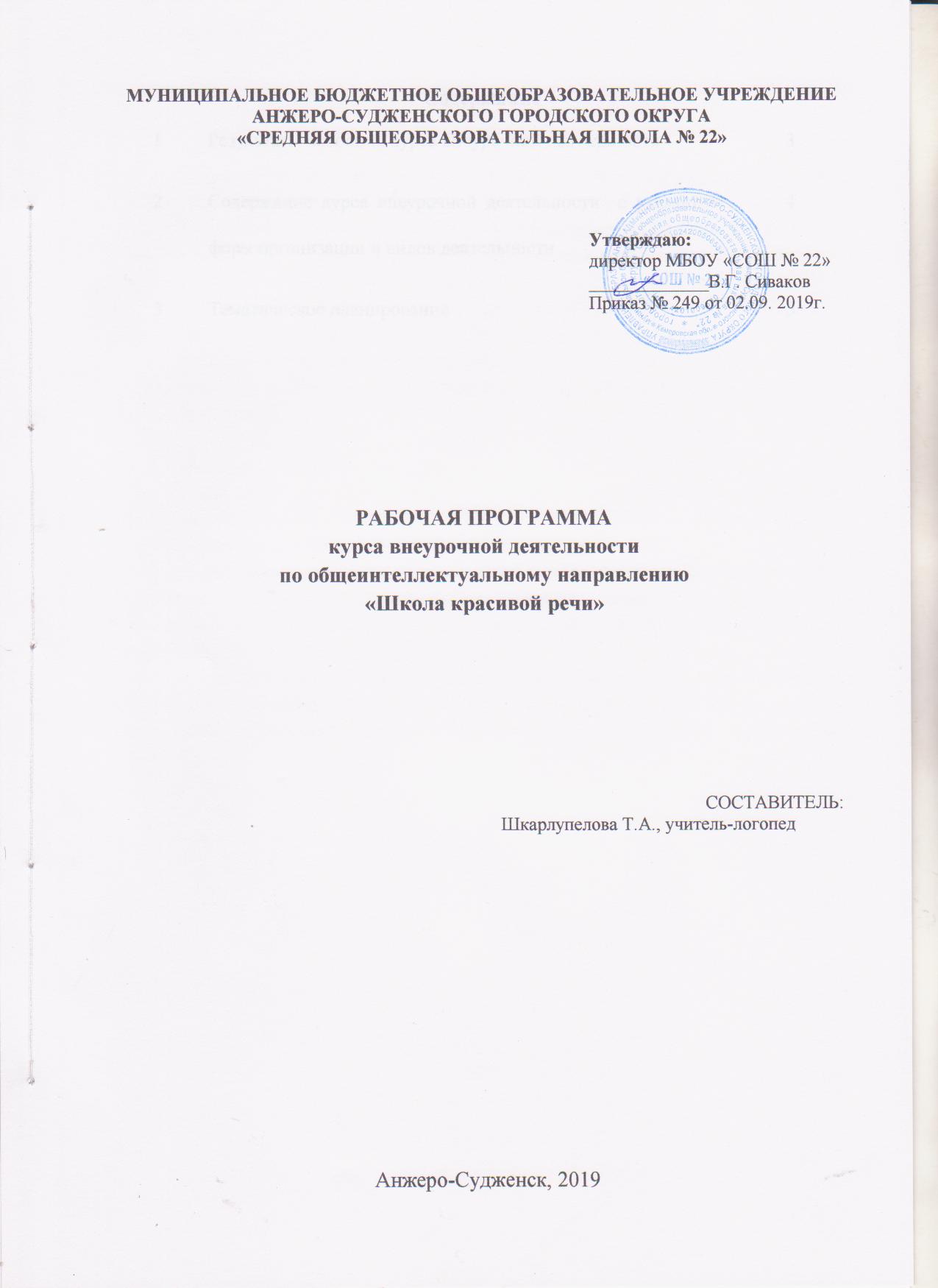 Содержание 1.  Результаты освоения курса внеурочной деятельностиЛичностные результаты1) принятие и освоение социальной роли учащегося, развитие мотивов учебной деятельности и формирование личностного смысла учения;2) развитие самостоятельности и личной ответственности за свои поступки, в том числе в информационной деятельности, на основе представлений о нравственных нормах, социальной справедливости и свободе;3) развитие этических чувств, доброжелательности и эмоционально-нравственной отзывчивости, понимания и сопереживания чувствам других людей;4) развитие навыков сотрудничества со взрослыми и сверстниками в разных социальных ситуациях, умения не создавать конфликтов и находить выходы из спорных ситуаций.Метапредметные результаты1) формирование умения планировать, контролировать и оценивать учебные действия в соответствии с поставленной задачей и условиями ее реализации; определять наиболее эффективные способы достижения результата;2) овладение логическими действиями сравнения, анализа, синтеза, обобщения, классификации по родовидовым признакам, установления аналогий и причинно-следственных связей, построения рассуждений, отнесения к известным понятиям; 3) готовность слушать собеседника и вести диалог; готовность признавать возможность существования различных точек зрения и права каждого иметь свою; излагать свое мнение и аргументировать свою точку зрения и оценку событий.2. Содержание курса внеурочной деятельности с указанием форм организации и видов деятельности3. Тематическое планирование1Результаты освоения курса внеурочной деятельности32Содержание курса внеурочной деятельности  с указанием форм организации и видов деятельности43Тематическое планирование5№ п/пСодержание Форма организацииВиды деятельности1.Речь и ее значение в жизни человека.Звуки речи и звуки окружающей среды. Особенности устной и письменной речи. Интонационные средства выразительности речи: окраска, голос, громкость, темп. Использование в речи мимики и жестов. Презентация, диалог, беседа, игровой практикум.Игровая,познавательная2.Стилистическое многообразие речи и ее особенности.Правила общения. Расширение представлений о «вежливых» словах (употребление слов при приветствии, благодарности, извинении, прощении).Презентация, игровой практикум.Игровая,познавательная3.Память и грамотностьВиды памяти. Тренировка памяти на отрывках из литературных произведений. Зарядка для развития памяти. Презентация, диалог, беседа, игровой практикум.Игровая,познавательная4                                                                                                                                                                             В гостях у Слов.Значение слова. Понятие о многозначных словах. Анализ многозначного слова по картинкам. Слова сходные и противоположные по значению. Слова-омонимы – что это такое. Значение «крылатых слов» в русском языке.Знакомство с толковым словарем. Презентация, игровой практикум.Игровая,познавательная5.Искусство красноречия. Знакомство с  понятием «красноречие».  Чтение образцовых текстов и их анализ. Пересказы.Собственные упражнения.Презентация, диалог. беседа, игровой практикум.Игровая,познавательная6.КВН «Секреты русского языка»Презентация, игровой практикум.Игровая,познавательная№Наименование темыКоличество часов1.Речь и ее значение в жизни человека62.Стилистическое многообразие речи и ее особенности.63.Память и грамотность54.В гостях у слова85.Искусство красноречия86.КВН «Секреты русского языка»1ИТОГОИТОГО34